Rideau Manor is looking for compassionate caring young adults to build relationships with residentsWe have opportunities for all days of the week, helping with all kinds of programs. If you have an interest in volunteering with seniors please fill out an application form and drop it off to Rideau Manor today!Must be 15 years or olderMust complete a criminal record checkMust commit to 3 months of servicesFor further information, contact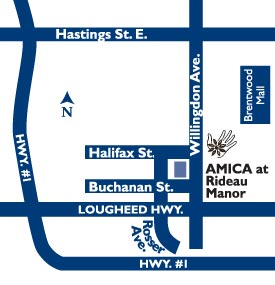 Ali Vrzal - Wellness and Vitality Supervisor604.291.1792a.vrzal@amica.ca